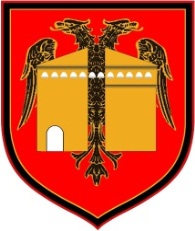 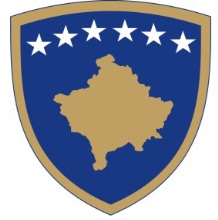 RREGULLOREPËR KUSHTET, KRITERET DHE PROCEDURAT E NDARJES SË SUBVENCIONEVETetor, 2018JunikNë bazë të nenit 12, paragrafët 1 dhe 2, pika c, të Ligjit nr. 03/L-040, për vetëqeverisje lokale (Gazeta zyrtare e Republikës së Kosovës, nr. 28/2008, datë. 4 qershor 2008), neni 17 paragrafi. 1 dhe 2, i Ligjit nr. 03/L-048, për menaxhimin e financave publike dhe përgjegjësitë dhe në zbatim të nenit 36, par. 3, të Rregullës  financiare nr. 01/2013 – MF - Shpenzimi i parave publike, dhe të nenit 22, pika 3 të Statutit të Komunës së Junikut Nr. 001/3127, të datës 29.10.2010, Kuvendi i Komunës së Junikut, në mbledhjen e mbajtur më datë: 31.10.2018, miratoi këtëRREGULLOREPËR KUSHTET, KRITERET DHE PROCEDURAT E NDARJES SË SUBVENCIONEVENeni 1Qëllimi dhe FushëveprimiMe këtë rregullore përcaktohen kushtet, kriteret dhe procedurat të cilat i mundësojnë Komunës të ndajë mjete financiare pa kthim nga kategoria e subvencioneve për fushat e cekura në këtë rregullore për personat fizik dhe juridik.Dispozitat e kësaj rregullore zbatohen nga organet dhe trupat komunale gjatë ndarjes së subvencioneve për përfituesit.Neni 2Përkufizimet1.   Shprehjet e përdorura në këtë rregullore kanë këtë kuptim: Subvencionet - për kuptim të kësaj rregullore subvencionet përfshijnë transferet e njëanshme, të pakthyeshme të mjeteve buxhetore të institucionit,  në llogarinë rrjedhëse të përfituesve,  të ardhurat e të cilëve nuk mbulojnë shpenzimet e caktuara përkatëse për arritjen e një qëllimi të ligjshëm për interes publik; Pagesa e pakthyeshme - është e njëanshme atëherë kur nuk ka mallra dhe shërbime që rrjedhin si kompensim ose kundërvlerë për pagesën; Përfituesi - nënkupton personat fizik dhe juridik që përfitojnë mjete financiare nga kategoria e subvencioneve të planifikuara në Buxhetin e Komunës dhe në pajtim me Ligjin për ndarjet buxhetore; dhe Banor rezident - nënkupton personi që jeton dhe vepron në Komunë dhe posedon dokumentacion valid të Republikës së Kosovës. Neni 3Limitet buxhetoreKomuna ndanë subvencione duke u bazuar në Ligjin e buxhetit për vitin fiskal për të cilën ndahen subvencionet dhe vetëm në masën e përcaktuar në këtë ligj. Ndarja e subvencioneve për  OJQ-të do të bëhet në përputhje me nenin 2, pika 5, të Rregullores MF-Nr-04/2017 Mbi Kriteret, Standardet dhe Procedurat e Financimit Publik të OJQ-ve.Me këtë rregullore përcaktohen kushtet, kriteret dhe procedurat të cilat i mundësojnë Komunës të ndajë mjete financiare pa kthim nga kategoria e subvencioneve për fushat e cekura në këtë rregullore për personat fizik dhe juridik.Neni 4Rregullat e përgjithshme të aplikimit për subvencioneKomuna mund të bëjë ndarje të subvencioneve për persona fizik dhe juridik mbi bazën e kërkesës së tyre dhe në pajtim me dispozitat e kësaj rregullore.Personi fizik dhe juridik mund të jetë përfitues i subvencioneve të ndara nga Komuna nëse i ka të përfunduara obligimet ndaj Komunës.Kushtëzimi me përfundimin e obligimeve ndaj institucioneve tjera të personit fizik dhe juridik mund të përcaktohet sipas fushave specifike nga vetë Komuna.Neni 5Procedurat e përgjithshme për ndarjen e subvencioneProcedura e ndarjes së subvencioneve nga Komuna mund të zhvillohet mbi bazën e thirrjes publike apo në raste të veçanta në bazë të kërkesës së arsyetuar atëherë kur lejohet me dispozitat e kësaj rregulloreje.Gjatë ndarjes së subvencioneve përmes thirrjes publike të Komunës përcaktohet qartë fusha e subvencionimit, kriteret, dokumentet e nevojshme për aplikim dhe informata tjera me rëndësi.Shqyrtimi i kërkesave dhe ndarja e subvencioneve mbi bazën e thirrjes publike zhvillohet sipas dispozitave të parapara të kësaj Rregulloreje.Shqyrtimi dhe vlerësimi i kërkesave për ndarje të subvencioneve jashtë thirrjes publike të Komunës bëhet brenda 15 ditëve të punës  nga parashtrimi i kërkesës.Neni 6Përjashtimet nga ndarja e subvencionevePërfitues të subvencioneve të ndara nga Komuna nuk mund të jenë personat fizik jo rezident të Komunës.Personi fizik apo juridik vetëm një herë në vit mund të jetë përfitues i subvencioneve të ndara nga Komuna.Përjashtim nga paragrafi 2 i këtij Neni bëjnë subvencionet e ndara për persona fizik në fushën e shëndetësisë dhe për nevoja ushqimore (mirëqenie sociale).Nëse me fajin e përfituesit nuk përmbushen obligimet  e përcaktuara në vendimin apo me marrëveshjen për ndarjen e subvencioneve, për 3 (tre) vitet e ardhshme përfituesi humb të drejtën në përfitim nga secila kategori e subvencioneve.Neni 7Komisionet për shqyrtimin dhe vlerësimin e kërkesave për ndarje të subvencioneveKryetari i Komunës emëron komisione të përkohshme për shqyrtimin dhe vlerësimin e kërkesave për ndarje të subvencioneve në përbërje të përfaqësuesve nga fushat specifike.Komisionet për shqyrtimin dhe vlerësimin e kërkesave për ndarje të subvencioneve veprojnë në pajtim me parimet e përgjithshme të ligjshmërisë dhe konform autorizimeve, që jepen nga Kryetari i Komunës.Përbërja e Komisionit duhet të jetë prej 5 anëtarëve, njëri nga anëtarët e komisionit duhet të jetë zyrtar i financave dhe një anëtar mund të jetë nga shoqëria civile që ka fushëveprim të ngjashëm me fushën që do të ndahet subvencioni. Kryetari dhe anëtarët tjerë të Komisionit për shqyrtimin dhe vlerësimin e kërkesave për ndarje të subvencioneve duhet të jenë shërbyes civil të Komunës, me përjashtim të anëtarit të shoqërisë civile.Përbërja e Komisionit duhet të bazohet mbi parimin e barazisë gjinore.Anëtarët e Komisionit për vlerësimin e kërkesave për ndarje të subvencioneve mbajnë përgjegjësinë për zbatimin e drejtë të kritereve për ndarje të subvencioneve.Neni 8Vlerësimi i kërkesave dhe vendimmarrjaKomisioni bënë shqyrtimin dhe vlerësimin e kërkesave për ndarje të subvencioneve brenda afatit prej 15 ditë pune pas përfundimit të afatit të shpalljes publike.Komisionet për shqyrtimin dhe vlerësimin e kërkesave për ndarje të subvencioneve veprojnë në pajtim me legjislacionin për financat publike dhe dispozitat e kësaj rregulloreje si dhe legjislacionin në fuqi.Rekomandimet e Komisionit për shqyrtimin dhe vlerësimin e kërkesave për ndarje të subvencioneve merren me shumicë të votave nga numri i përgjithshëm i anëtarëve të Komisionit.Komisioni mban procesverbal nga mbledhjet e tij i cili duhet të nënshkruhet nga anëtarët e Komisionit. Komisioni i rekomandon Kryetarit të Komunës listën e përfituesve të subvencioneve në përputhje me kriteret e përcaktuara në shpalljen publike për ndarjen e subvencioneve dhe në pajtim me dispozitat e kësaj rregulloreje si dhe i rekomandon marrjen e vendimit për ndarje të subvencioneve.  Bazuar në rekomandimin e komisionit, Kryetari merr vendim për ndarjen e subvencioneve dhe brenda pesë ditëve të punës,  lista  e përfituesve  të përzgjedhur publikohet në ueb faqen zyrtare, si dhe në tabelën e shpalljeve publike të komunës. Të gjithë aplikuesit njoftohen për të drejtën dhe procedurën e parashtrimit të ankesës përmes listës së publikuar. Kërkesat që nuk i plotësojnë kriteret për subvencione do të refuzohen nga Kryetari me rekomandim të Komisionit.Kryetari mund të kërkoj që Komisioni për vlerësimin e kërkesave për ndarje të subvencioneve të bëjë rivlerësimin e kërkesave apo të anuloj gjithë procesin e vlerësimit dhe të caktoj komision të ri për vlerësimin e kërkesave për ndarje të subvencioneve.Kryetari merr vendim përfundimtar për ndarjen e subvencioneve, në përputhje me rekomandimin e Komisionit, në afat prej 5 ditë pune pas përfundimit të afatit të paraqitjes së ankesave të përcaktuar sipas Nenit 10 të kësaj Rregulloreje. Neni 9Komisionet për shqyrtimin dhe vlerësimin e ankesave për ndarje të subvencioneveKryetari i Komunës emëron komisione me mandat tre vjeçar për shqyrtimin e ankesave për ndarje të subvencioneve në përbërje të përfaqësuesve nga fushat specifike.Kryetari dhe anëtarët të Komisionit për shqyrtimin dhe vlerësimin e ankesave për ndarje të subvencioneve duhet të jenë shërbyes civil. Komisioni do të jetë në përbërje prej 3 anëtarëve. Komisioni mban procesverbal nga mbledhjet e saj i cili duhet të nënshkruhet nga anëtarët e Komisionit.Një anëtar i Komisionit për shqyrtimin e ankesave për ndarjen e subvencioneve duhet të jetë zyrtar ligjor i njësisë përkatëse. Anëtarë të Komisionit për vlerësimin e ankesave për ndarje të subvencioneve nuk mund të jenë zyrtarët të cilët kanë qenë pjesë e Komisionit për shqyrtimin dhe vlerësimin e kërkesave për ndarje të subvencioneve. Përbërja e Komisionit duhet të bazohet mbi parimin e barazisë gjinore.Neni 10Parashtrimi dhe zgjidhja e ankesaveAnkesa parashtrohet në afat prej 5 ditë pune pas njoftimit  të vendimit të Kryetarit të Komunës për mos ndarjen e subvencioneve. Komisioni duhet të bëjë shqyrtimin e ankesave dhe të marrë vendim në afat prej 10 ditë pune pas përfundimit të afatit kohor për paraqitje të ankesave.Komisioni për ankesa gjatë vendimmarrjes vepron në bazë të ligjit për procedurën administrative dhe dispozitave të kësaj rregulloreje.Vendimet e Komisionit për shqyrtimin e ankesave për ndarje të subvencioneve merren me shumicë të votave nga numri i përgjithshëm i anëtarëve të Komisionit.Komisioni i ankesave ka të drejtë të: të refuzoj ankesën e palëve si te pabazuar; dhe të kërkoj nga komisioni vlerësues të rishqyrtoj kërkesat e aplikueseve.Neni 11Ekzekutushmëria e vendimitVendimi i Kryetarit për ndarjen e subvencioneve bëhet i ekzekutueshëm nëse:nuk është parashtruar ankesa sipas paragrafit 1 të nenit 10; dheme vendimin e komisionit të ankesave refuzohet ankesa.Neni 12Shpallja Publike për ndarjen e subvencioneveProcesi i ndarjes së subvencioneve fillon përmes shpalljeve publike të cilat publikohen në ueb faqen e komunës, mediat lokale, në tabelat e shpalljeve, si dhe në  vendet e frekuentuara në territorin e komunës.Në shpallje përcaktohen saktë kriteret dhe procedurat për të aplikuar për ndarjen e subvencioneve të cilat përcaktohen sipas kësaj rregullore.Shpallja publike qëndron e publikuar së paku 10 ditë pune nga data e shpalljes.Neni 13Marrëveshja për subvencionimPër realizimin e subvencioneve duhet të lidhet një marrëveshje me të cilën përcaktohen të drejtat dhe detyrat mes të komunës dhe përfituesit të subvencionit.Marrëveshja duhet të lidhet në çdo rast kur subvencioni që jepet kalon vlerën mbi 5,000euro. Marrëveshja e paraparë me pikën 2 të këtij neni nuk aplikohet për subvencionet që jepen për trajtimin e sëmundjeve shëndetësore si dhe për shpërblimin e studentëve, mësimdhënëseve dhe sportistëve për sukseset e arritura në garat kombëtare apo ndërkombëtare.  Marrëveshja duhet të përcaktojë subjektet nënshkruese të marrëveshjes, qëllimin, shumën e mjeteve financiare, afatet kohore, detyrat dhe përgjegjësitë e palëve, mbikëqyrjen, formën e subvencionimit, raportimin, hyrjen në fuqi si dhe pjesë tjera relevante për marrëveshjen.Marrëveshja duhet të nënshkruhet në afat prej 10 ditë pune pas shpalljes së vendimit përfundimtarë për ndarje të subvencioneve.Neni 14Subvencionet për arsimKomuna mund të ndajë subvencione për arsim duke përfshirë, por duke mos u kufizuar, për:Bursa për student;Bursa për nxënës në shkollë të mesme;Bursa për nxënës në shkollë fillore;Kuadrot deficitar;Nxënësit me nevoja të veçanta;Gara apo kuize (aktivitete jashtë mësimore);Botimin e librave/revistave; dheNxënësit, mësimdhënësit, studentet që kanë treguar rezultate në nivel kombëtar dhe ndërkombëtar;Kategoritë dhe shumat e subvencionimit do të përcaktohen me vendim të veçantë të Kryetarit të Komunës për çdo vit fiskal.Neni 15Kriteret dhe dokumentet që nevojiten për ndarjen e bursaveKryetari i Komunës me vendim të veçantë përcakton kritere të qarta për dhënien e bursave duke përfshirë, por duke mos u kufizuar në:Notën mesatare;Numrin e studentëve/nxënësve në familje; Kategoritë e dala nga lufta (vetëm për studentë);Banimin në zona rurale;Rezultatet në gara; dheGjendjen ekonomike.Dokumentet të cilat duhet të dorëzohen gjatë aplikimit për ndarje të bursave përfshijnë, por duke mos u kufizuar:Dokumenti i identifikimit;Certifikata e notave;Certifikata e vitit kalendarik të studimeve;Certifikata e vendbanimit;Dëshmi mbi gjendjen ekonomike;Dëshmi se prindërit janë kategori të dala nga lufta; dheDëshmi për rezultatet në gara;Aplikuesi nuk mund të jetë përfitues i bursës nëse brenda vitit të njëjtë fiskal ka qenë përfitues i një burse të ndarë nga pushteti qendror ose ndonjë donatorë tjetër për fushën e njëjtë.Komuna duhet të bëjë shpalljen publike për dhënien e bursave e cila publikohet në ueb faqen e Komunës, në vendet e frekuentuara, mediat sociale dhe në mediat lokale.Neni 16Subvencionet për zhvillim ekonomikKomuna mund të ndajë subvencione për zhvillim ekonomik duke përfshirë, por duke mos u kufizuar, për:Zejet tradicionale; Aksesore;Agrobizneset;Teknologji Informative;Ndërmarrjet publike; Bizneset inovative;Ndërmarrjet sociale;Aktivitetet e shoqatave të cilat ndihmojnë dhe promovojnë zhvillimin ekonomik dhe turizmit;Inkubatorët e biznesit;Bizneset e reja apo fillestare;Aktivitetet për ngritjen e kapaciteteve njerëzore për zhvillim të biznesit; dheAktivitetet për hulumtime të tregut të grupeve të studentëve.Përfitues të subvencioneve për zhvillim ekonomik mund të jenë vetëm bizneset që veprojnë në Komunë.Përfitues të subvencioneve për zhvillim ekonomik nuk mund të jenë bizneset që kanë obligime financiare të papaguara komunale dhe ATK-së.Neni 17Përparësitë gjatë ndarjes së subvencioneve për zhvillim ekonomikGjatë ndarjes së subvencioneve për zhvillim ekonomik, në kushte të barabarta komuna u jep përparësi rasteve specifike në vijim:Bizneseve prodhuese, përpunuese dhe shërbyese që krijojnë punësim;Grave, të rinjve, zonave rurale, personave me nevoja te veçanta dhe komunitetet;Bizneseve që kanë siguruar bashkëfinancim nga palë të treta me një përqindje (%) të caktuar nga vlera e projektit.  Përqindja  e kërkuar e bashkëfinancimit do të caktohet varësisht nga mundësit buxhetore të komunës;Bizneseve të cilat posedojnë dëshmi apo certifikime profesionale;OJQ-ve të cilët aplikojnë me projekte biznesi të cilat mundësojnë gjenerim të vendeve të punës; dheBizneseve që nuk kanë fituar më parë subvencione nga komuna dhe gjatë vitit të njëjtë fiskal nuk kanë qenë përfitues i një subvencioni për zhvillim ekonomik të ndarë nga pushteti qendror ose nga ndonjë donator tjetër.Bizneset e përcaktuara në paragrafin 1.3 dhe 1.4 të këtij neni mund të aplikojnë për ndarje të subvencioneve edhe jashtë periudhës së shpalljes publike me kërkesë të arsyetuar.Neni 18Dokumentet e nevojshme për të aplikuar për e subvencione për zhvillim ekonomikDokumentet të cilat duhet të dorëzohen gjatë aplikimit për ndarje të subvencioneve për zhvillim ekonomik përfshijnë, por duke mos u kufizuar:Plani i biznesit;Dokumenti identifikues;Certifikate e vendbanimit (për persona fizik);Certifikata e biznesit;Dëshmi për pagesën e taksave komunale;Dëshmi për pagesën e tatimit në pronë;Dëshmi se nuk ka obligime ndaj ATK-së;Dëshmi për bashkëfinancim (nëse ka bashkëfinancim); dheKonfirmimin nga banka për xhirollogarinë e aplikuesit;Neni 19Subvencionet për bujqësiKomuna mund të ndajë subvencione për bujqësi duke përfshirë, por duke mos u kufizuar, për:Projekte të fermerëve, shoqatave, kooperativave bujqësore, në fushat bujqësore me prioritet për Komunën;Organizimin e panaireve, seminareve, vizitave studimore;Mbështetjen e projekteve me bashkëfinancim; dheProjekte në sektorin e pylltarisë.2.   Gjatë ndarjes së subvencioneve në bujqësi, në kushte të barabarta komuna u jep përparësi:Zonave me prioritet të identifikuara nga Komuna;Pjesëmarrjes së fermerit në bashkëfinancim me një përqindje (%) të caktuar nga vlera e projektit.  Përqindja  e kërkuar e bashkëfinancimit do të caktohet varësisht nga mundësit buxhetore të komunës;Grave, të rinjve, personave me nevoja të veçanta dhe minoritete; dheAplikuesëve që nuk kanë fituar më parë subvencione nga komuna dhe gjatë vitit të njëjtë fiskal nuk kanë qenë përfitues i një subvencioni për bujqësi të ndarë nga pushteti qendror ose nga ndonjë donator tjetër.Neni 20Dokumentet e nevojshme për të aplikuar për subvencione në bujqësiDokumentet të cilat duhet të dorëzohen gjatë aplikimit për ndarje të subvencioneve për bujqësi nga personat juridik përfshijnë, duke mos u kufizuar:Numri identifikues i fermerit (NIF); Certifikata e biznesit;Projekti dhe plani financiar;Fletë posedim për patundshmëri; Dëshmi për pagesën e taksave komunale;Dëshmi për pagesën e tatimit në pronë;Dëshmi se nuk ka obligime ndaj ATK-së;Konfirmimin nga banka për xhirollogarinë e aplikuesit;Dokumenti identifikues i personit të autorizuar për tërheqjen e mjeteve dhe autorizimit.Dëshmi se nuk është përfitues i një subvencioni të ndarë nga pushteti qendror në këtë fushë brenda vitit fiskal.2.   Dokumentet të cilat duhet të dorëzohen gjatë aplikimit për ndarje të subvencioneve për bujqësi nga personat fizik përfshijnë, duke mos u kufizuar:Numri identifikues i fermerit (NIF); Projekti dhe plani financiar;Fletëposedim për patundshmëri; Dëshmi për pagesën e taksave komunale;Dëshmi për pagesën e tatimit në pronë; dheKonfirmimin nga banka për xhirollogarinë e aplikuesit.Neni 21Subvencionet për shëndetësi dhe mirëqenie socialeKomuna ndanë subvencione për banorët rezident për përballimin e shpenzimeve të shërimit sipas kritereve të përcaktuara nga drejtoria përgjegjëse për shëndetësi.Subvencionet për shëndetësi jepen për:Rastet e rënda shëndetësore;Rastet e sëmundjeve kronike por pa burim te të ardhurave;Trajtimi jashtë vendit;Fushatat e vetëdijesimit për shëndetin publik;Mirëqenie sociale.Gjatë ndarjes së subvencioneve në shëndetësi, në kushte të barabarta komuna u jep përparësi rasteve specifike në vijim:Numri i anëtarëve të familjes;Çështja e banimit;Kostoja e trajtimit;Gjendja ekonomike familjare;Trajtimi në institucionet private (nëse një sëmundje e tillë nuk mund të trajtohet në institucionet publike).Dokumentet të cilat duhet të dorëzohen gjatë aplikimit për ndarje të subvencioneve për shëndetësi nga personat fizik përfshijnë, duke mos u kufizuar:Diagnoza e mjekut specialist;Dokumenti i identifikimit;Konfirmimin nga banka për xhirollogarinë e aplikuesit;Dëshmia e shpenzimeve mjekësore;Personat, për subvencionet e përcaktuara në paragrafin 2 të këtij neni mund të ndahen edhe pa shpallje publike por me kërkesë të arsyetuar.Neni 22Subvencionet për kulturë, rini, sportKomuna mund të ndajë subvencione për kulturë, rini dhe sport duke përfshirë, por duke mos u kufizuar, për:Klubet sportive;Sportistët e dalluar;Garat sportive;Shoqëritë amatore (ansamblet);Teatrot amatore;Festivalet;Botimi i librave;Ekspozitat me fotografi;Aktivitete me karaktere garuese;Pjesëmarrje në festivale jashtë komunës;Promovim i librave;Promovim i talenteve të rinjve;Aktivitete, kulturore, rinore dhe sportive të organizuara nga DKRS;KVRL; dheQendra Rinore.Gjatë ndarjes së subvencioneve, në kushte të barabarta, Komuna u jep përparësi rasteve specifike në vijim:Projektet që kanë siguruar bashkëfinancim nga palët e treta sipas vlerës;Projektet të cilat mund të krijojnë të hyra financiare për kërkuesin e subvencionit, në funksion të sigurimit të qëndrueshmërisë së projektit për periudhën e ardhshme; dheAplikuesëve që nuk kanë fituar më parë subvencione nga komuna dhe gjatë vitit të njëjtë fiskal nuk kanë qenë përfitues i një subvencioni për kulturë, rini, sport të ndarë nga pushteti qendror ose nga ndonjë donator tjetër. Dokumentet të cilat duhet të dorëzohen gjatë aplikimit për ndarje të subvencioneve përfshijnë, por duke mos u kufizuar:Projekt propozimi;Aplikacioni;Dokumenti identifikues;Certifikata e vendbanimit (për persona fizik);Certifikata e regjistrimit (për persona juridik);Dëshmi për pagesën e taksave komunale;Dëshmi për pagesën e tatimit në pronë (për persona fizik);Dëshmi se nuk ka obligime ndaj ATK-së (për persona juridik);Konfirmim nga banka për xhirollogarinë e aplikuesit. Neni 23Raportet kthyese nga përfituesit e subvencionevePërfituesit e  subvencioneve të ndara nga Komuna obligohen që në Komunë të dorëzojnë raport financiar dhe narrativ;Përfituesit e subvencioneve obligohen që pas marrjes së subvencionit të dorëzojnë në komunë raportin me të gjitha shpenzimet financiare ashtu siç janë kërkuar me projekt-propozim.  Raporti duhet t'i këtë të gjitha shpenzimet e dokumentuara (raportet bankare, faturat e rregullta, nënshkrimet e pjesëmarrësve etj.); Përfituesit e subvencioneve obligohen që pas përfitimit të subvencioneve të dorëzojnë raportin narrativ i cili duhet t'i ketë të gjitha të dhënat e aktiviteteve që janë realizuar gjatë zbatimit të projektit;Periudha kohore e raportimit duhet të jetë 15 ditë pune pas përfundimit të afatit kohor të përcaktuar në marrëveshjen në mes palës përfituese dhe komunës apo në vendimin e Kryetarit të Komunës;Raportet nga paragrafi 1 i këtij neni protokollohen, dhe një kopje e tyre dorëzohet në arkivin e komunës.Neni 24Monitorimi i përfituesve të subvencioneveKomuna ka të drejtë të iniciojë auditimin e përfituesve për mënyrën e shpenzimit të mjeteve të ndara nga komuna në formë të subvencioneve;Komuna mund të bëjë monitorimin e përfituesve të subvencioneve, me theks të veçantë të përfituesve në fushën e bujqësisë dhe zhvillimit ekonomik, në lidhje me shfrytëzimin e drejtë dhe sipas vendimit apo marrëveshjes të mjeteve të ndara në formë të subvencioneve;Monitorimi sipas paragrafit 2 mund të bëhet në periudhën kohore deri në 3 vite nga data e përfitimit të subvencionit.Neni 25Transparenca në ndarjen e subvencioneveKomuna publikon listën përfundimtare të përfituesve të subvencioneve brenda 5 ditë pune pas vendimit  për ndarje të subvencioneve nga Kryetari.Lista përfundimtare e përfituesve duhet të përmbaj: emrin e përfituesit, rastin, fushën për të cilën jepet subvencioni dhe shumat që iu janë ndarë.Përjashtimisht nga paragrafi 1 i këtij neni, komuna nuk i publikon subvencionet për rastet e përcaktuara në paragrafët 2.1, 2.2, 2.3, të nenit 21. Publikimi i vendimeve dhe i përfituesve nga ndarja e subvencioneve bëhet në ueb-faqen e Komunës, në tabelat e shpalljeve si dhe në vendet e frekuentuara në territorin e Komunës. Neni 26Dispozitat transitore dhe shfuqizueseNdarja e subvencioneve e filluar para hyrjes në fuqi të kësaj rregulloreje vazhdon me rregullativën ekzistuese pavarësisht nëse kjo rregullore hyn në fuqi.Neni 27Hyrja në fuqiKjo rregullore hyn në fuqi 15 ditë pune pas regjistrimit në zyrën e protokollit të ministrisë përgjegjëse për vetëqeverisje lokale, si dhe pas publikimi në gjuhët zyrtare në ueb faqen e Komunës.                                                                                       		   Kryesuesi i Kuvendit,                                                                                                                      Muharrem Krasniqi	   ________________Data: 31.10.2018                                                                               